Контрольная работа №6по теме «Умножение и деление обыкновенных дробей»Вариант 1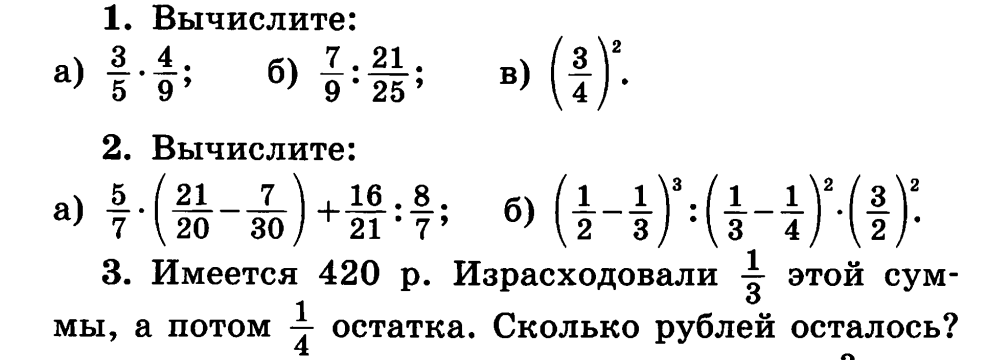 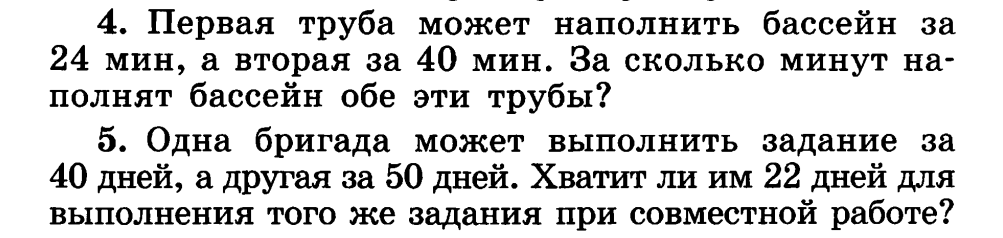 Вариант 2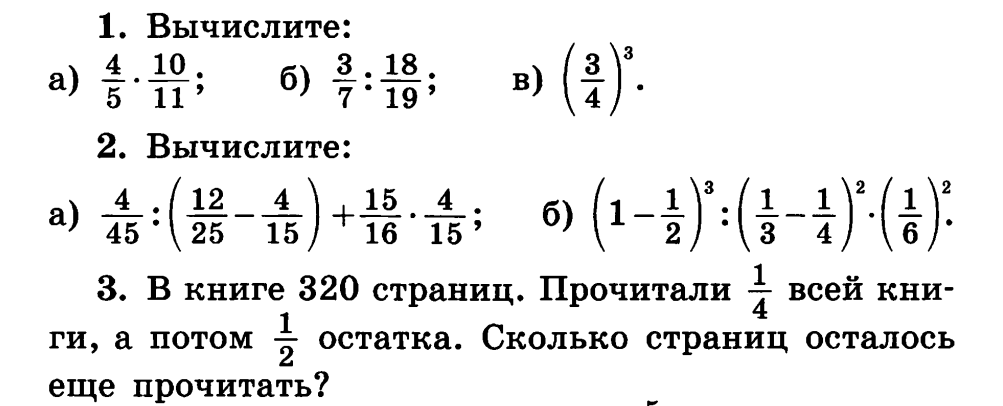 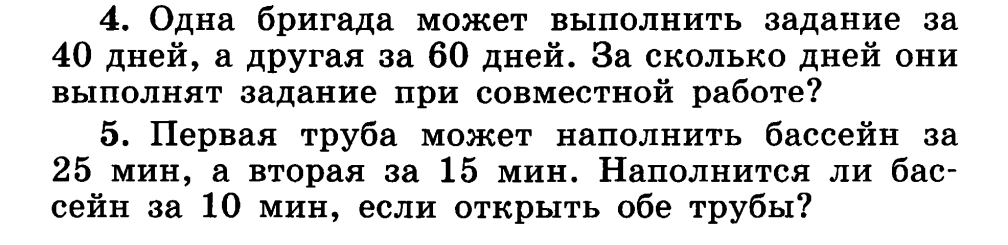 